STUDENT WRITING – LEVEL 13 SAMPLE LESSON, DAY 2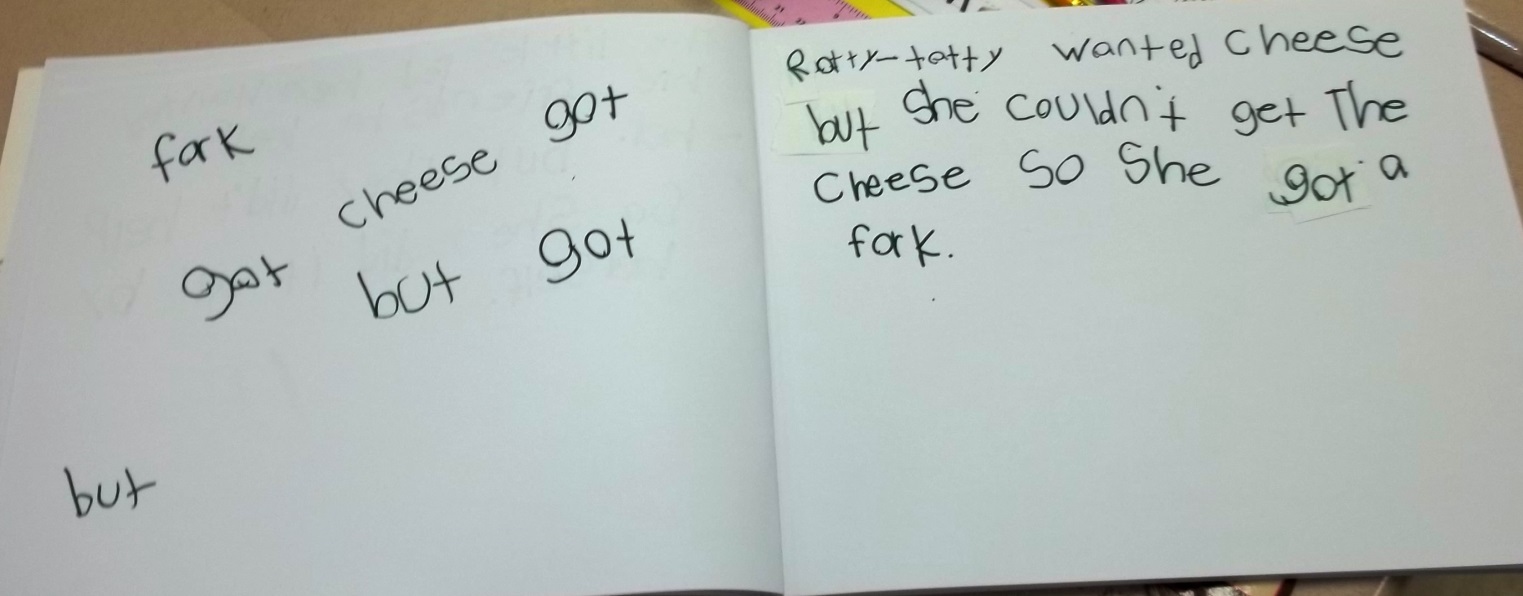 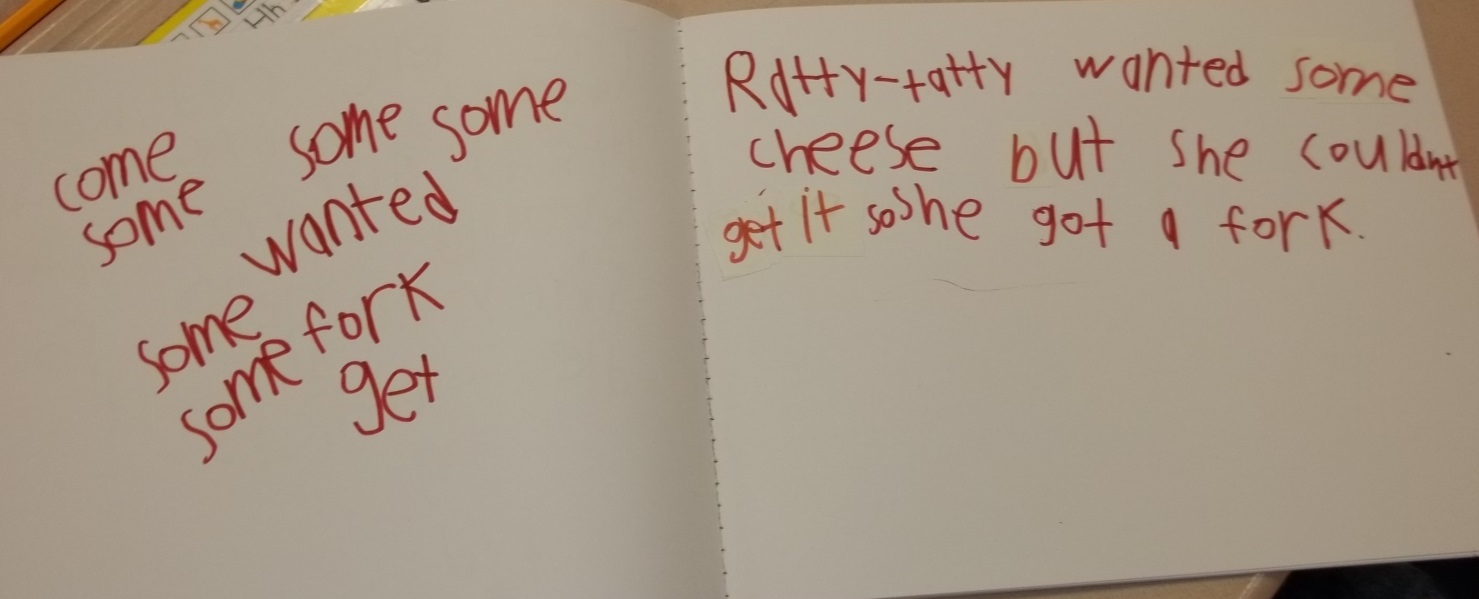 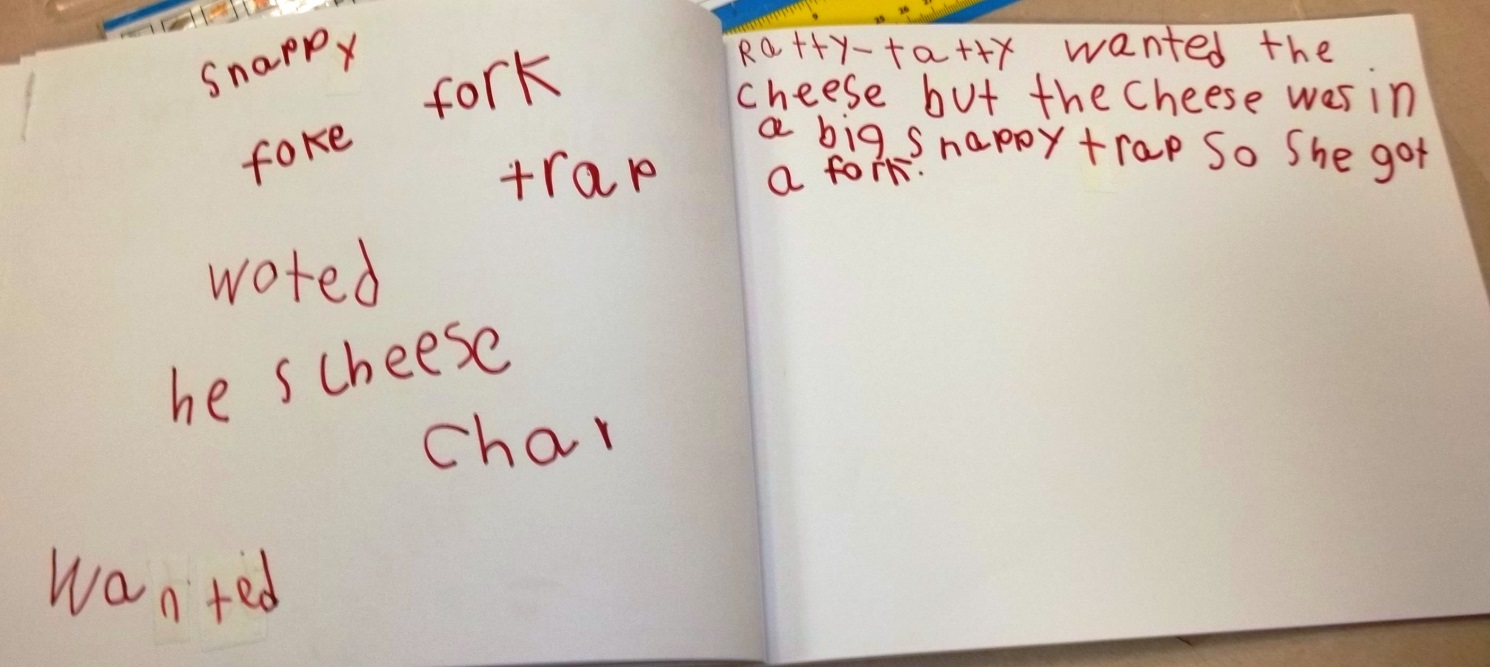 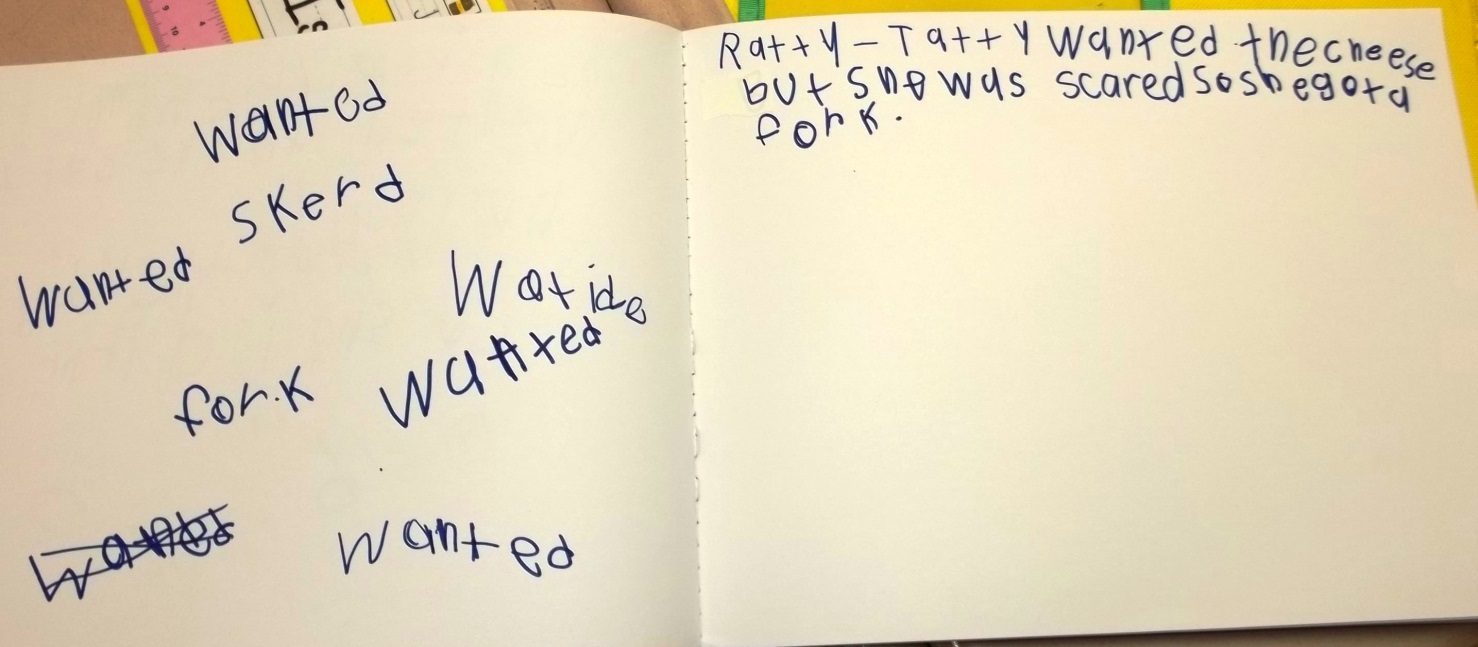 